2015 Nominating Committee Report Card #December 2014 – January 2015Date: 3 February 2015Application period underwayTo date, the 2015 Nominating Committee has received and fulfilled 74 requests for forms to be used by candidates in applying for the nine ICANN leadership positions open in 2015. Many intend to apply for multiple positions. Of the total number, 41 have indicated they will apply for the Board as their first choice, 11 for the GNSO Council, and 14 for the ALAC and 8 for the ccNSO Council. 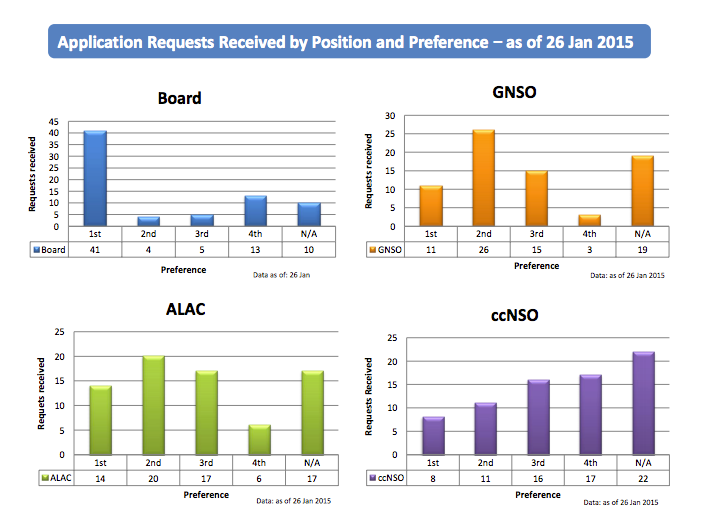 The application period was opened on 8 December, 2014. It will run until 15 March, 2015.The open positions are:Three members of the ICANN Board of DirectorsThree At-Large Advisory Committee (ALAC) representatives (one each from the Africa, Asia/Australia/Pacific Islands and Latin America/Caribbean Islands regions)Two members of the Council of the Generic Names Supporting Organization (GNSO)One member of the Council of the Country Code Names Supporting Organization (ccNSO)According to ICANN Bylaws, the number of Directors from countries of one of ICANN’s Geographic Regions cannot exceed five.The Board has to include at least one Director who is from a country in each ICANN Geographic Region. The graph below shows the present composition (voting Directors only) of the Board in regional and gender terms.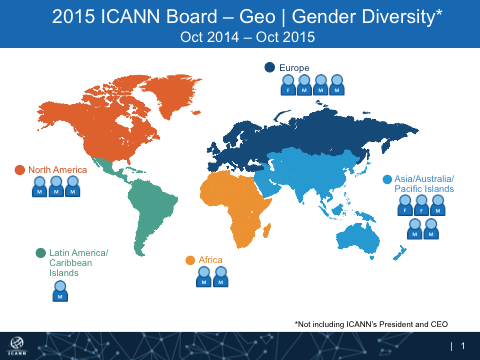 2) OutreachNomCom members have been engaged in outreach activities within their own networks and at various events  around the world where they have participated: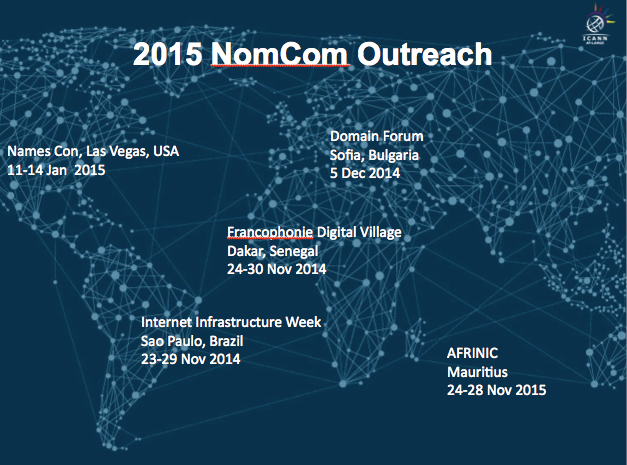 The 4th Brazilian Internet Infrastructure Week in Sao Paulo, Brazil, 23-29 November, 2014The 23rd meeting of AFRINIC (The Internet Numbers Registry for Africa), 24-28 November, 2014Village de la Francophonie (in connection with the XV Summit of the Francophonie), Dakar, Senegal, 24-30 November, 2014Bulgarian Domain Forum 2014, Sofia, Bulgaria, 5 December,2014NamesCon (The largest conference dedicated to the domain name industry), Las Vegas, Nevada, USA, 11-14 January, 2015Outreach is planned for the 39th meeting of APNIC (Asia-Pacific Network Information Centre) and the 24th meeting of APRICOT (Asia-Pacific Regional Conference on Operational Technologies), to be held  in Fukuoka, Japan, 24 February – 6 March, 2015, as well as at the 33rd meeting of the Messaging, Malware and Mobile Anti-Abuse Working Group in San Francisco, California, USA, 16-19 February 2015, and at IETF 92 in Dallas, Texas, USA, 22-27 March, 2015.A major opportunity for outreach by all NomCom members will be the 52nd meeting of ICANN in Singapore, 8 – 12 February, 20153)TransparencyThe 2015  NomCom continues to adhere to the policy of balance between confidentiality and transparency established by 2013 and 2014 NomComs: Maximal transparency within the limits set by confidentiality requirementsregarding the personal data of individual candidates. “Process is open, data issecret”. Aggregate information about candidates, including regional and gender distribution, will be published in a timely fashion. Monthly Report Cards will be issued during the entire NomCom cycle. More community participation to NomCom open meetings in Singapore and Buenos  Aires will be sought by targeted invitations to all stakeholder groups.Social media will be used with the help of ICANN Communications team.4) Next steps2015 NomCom will hold in Singapore a public meeting session on Wednesday, 11 February, 11:00-12:15 in the Indiana room, 4th level of the Raffles City Conference Center.  This is an opportunity for community members to give their views to the NomCom and to find about its work.  At the internal sessions, NomCom members will be trained in interview techniques and familiarized with Wiki based tools for candidate assessment. After the applications deadline, the NomCom will start assessing the candidates and taking straw polls with an accelerating schedule of teleconferences in April-June.  A number of Board candidates will be interviewed and assessed by OdgersBerndtson (Frankfurt). Shortlisted Board candidates will be invited to ICANN 53 (Buenos Aires, June 21-25, 2015) for face-to-face interviews. NomCom will hold its final selection meeting immediately after ICANN 53. Selections are announced in August/September, and selectees will take up their positions after ICANN’s Annual General Meeting (Dublin, October 18-22 2015)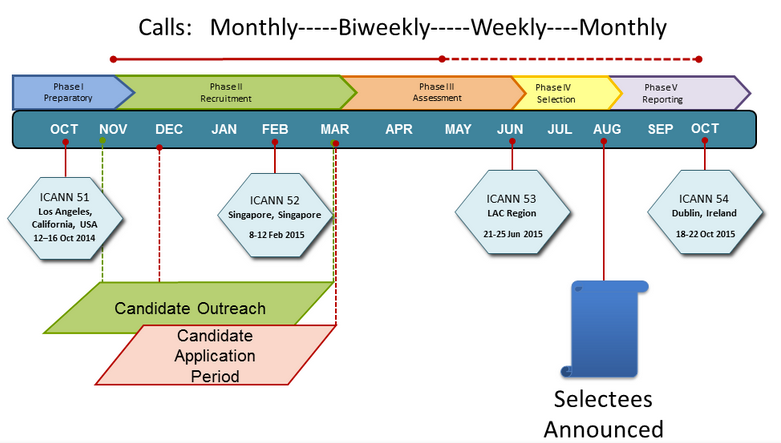 Appendix: 2015 NomCom essentialsCommittee Leadership:Chair (chosen by the Board): Stéphane Van Gelder Associate Chair (chosen by Chair): Cheryl Langdon-Orr Chair Elect (chosen by the Board to prepare for the Chairmanship of the 2016 NomCom): Ron AndruffCommittee:Voting members: 5 ALAC; 1 ccNSO; 1 ASO; 1 IAB; 7 GNSO (RrSG, RySG, NCUC, ISPCP, IPC, CBUC [1 small / 1 large business rep])Non-voting members: 1 SSAC, 1 RSSAC, 1 GAC1 ICANN Staff support: Joette Youkhanna, Jia-Juh KimotoICANN Staff support: Joette Youkhanna, Jia-Juh KimotoSub-committees:Conflict of interest (Chair: Cheryl Langdon-Orr)Outreach and recruitment  (Chair: Ron Andruff)Transparency (Chair: Yrjö Länsipuro)Wiki SOI revisions (Chair: Ron Andruff)Alternates for unexpected vacancies (Chair: Cheryl Langdon-Orr)Meetings (since the start of 2015 NomCom):Kick-off face-to-face meeting in Los Angeles, 17-18 October, 2014In attendance: Chair; Chair Elect; Associate Chair; 5 ALAC; 1 NCUC; 1 ISPCP; 1 ccNSO; 1 ASO; 0 IPC; 1 RrSG; 1 RySG; 1 SSAC; 1 RSSAC, 2 BC; 1 IAB for IETF. Apologies received from members unable to attend.Teleconference 4 November, 2014In attendance: Chair; Chair Elect; Associate Chair; 5 ALAC, 1 NCUC;1 ISPCP; 1 ccNSO; 1 ASO; 1 IPC; 0 RrSG; 1 RySG; 1 SSAC;  1 RSSAC, 2 BC; 0 IAB for IETF. Apologies received from members unable to attend.Teleconference 2 December, 2014In attendance: Chair; Chair Elect; Associate Chair; 5 ALAC, 1 NCUC;1 ISPCP; 1 ccNSO; 1 ASO; 1 IPC; 1 RrSG; 1 RySG; 1 SSAC; 0 RSSAC, 2 BC; 1 IAB for IETF. Apologies received from members unable to attend.Teleconference 22 December, 2014In attendance: Chair, Associate Chair, 5 ALAC, 1 NCUC, 1 ISPCP, 1ccNSO, 1 ASO,  0 IPC, 1 RrSG, 0 SSAC, 0 RSSAC, 2 BC,  1 IAB for IETF. Apologies received from members unable to attend.Teleconference 28 January, 2015In attendance: Chair, Chair Elect, Associate Chair,  4 ALAC, 1 NCUC, 0 ISPCP, 0 ccNSO, 1 IPC, 0 RrSG, 0 RySG, 0 SSAC, 0 RSSAC,  2 BC, 1 IAB for IETF. Apologies received from members unable to attend.Wiki/SOI Subcommittee conference calls:  5 November 201411 November 2014 24 November 2014Transparency Subcommittee conference calls:18 November 201415 December 2015Outreach Subcommittee conference calls: 6 November 201420 November 2014